[تُرجمت هذه الوثيقة باستخدام الترجمة الآلية وتقنيات ذاكرة الترجمة للتيسير. وقد بذلت المنظمة (WMO) جهوداً معقولة لتحسين نوعية الترجمة الناتجة، ولكن لا يُقدم أي ضمان من أي نوع، سواء كان صريحاً أو ضمنياً، بشأن دقتها أو موثوقيتها أو صحتها. وأي تناقضات أو اختلافات قد تكون حدثت عند ترجمة محتوى الوثيقة الأصلية إلى العربية ليست ملزمة وليس لها أي أثر قانوني للامتثال أو الإنفاذ أو أي غرض آخر. وقد لا تُترجم بعض المحتويات (مثل الصور) بسبب القيود التقنية للنظام. وإذا طُرحت أي أسئلة تتعلق بدقة المعلومات الواردة في الوثيقة المترجمة، فيرجى الرجوع إلى النسخة الإنكليزية الأصلية التي هي النسخة الرسمية من الوثيقة.]حالة إطار تنفيذ الكفاءات المتعلقة بالأعاصير البحرية والمدارية[ترتبط وثيقة المعلومات SERCOM-2/INF. 5.1(4) بالوثيقة SERCOM-2/Doc. 5.1(4)): وضع وتحديث أطر الكفاءات (الجزء الخامس) (بما في ذلك الأعاصير البحرية والمدارية)]المسائل البحريةمقدمةدعماً للقرار 6 (Cg-17) والقرار 29 (Cg-18) والقرار 73 (Cg-18)، تستهدف شعبة الخدمات البحرية التابعة للمنظمة (WMO) ومكتب التعليم والتدريب التابع للمنظمة (WMO) واللجنة الدائمة للأرصاد الجوية البحرية والخدمات الأوقيانوغرافية (SC-MMO) إلى جانب فريق الخبراء التابع لها المعني بالكفاءات وتنمية القدرات (ET-CCD) الجهود الرامية إلى تحسين وتعزيز تقديم الخدمات البحرية من خلال أنشطة تنمية القدرات. وتصف وثيقة المعلومات التالية العمل الجاري والحالة الراهنة والأنشطة المتوقعة في المستقبل.تحديث حالة إطار تنفيذ كفاءة المتنبئين بالطقس البحريدعماً للقرار 6 (Cg-17) والمقرر 13 (EC-72)، واعترافاً بأن إطار كفاءة الطقس البحري الوارد في خلاصة أطر الكفاءات للمنظمة (مطبوع المنظمة رقم 1209)، تقوم أمانة فرقة الخبراء المعنية بالكفاءات وتطوير القدرات (ET-CCD) التابعة للجنة الفرعية المعنية بالأرصاد الجوية والمنظمة (WMO) بتطوير الأدوات المناسبة لدعم تنفيذ كفاءات المتنبئين بالطقس البحري:(1)	 خطة تنفيذ تقييم الكفاءة لمتنبئ الطقس البحري (MWF)للمساعدة في عملية التنفيذ، على الصعيد العالمي، لكفاءات الطقس البحري، وضعت أمانة المنظمة (WMO) وفرقة الخبراء المعنية بالكفاءات وتطوير القدرات (ET-CCD) خطة تنفيذ مقترحة لتقييم الكفاءة من أجل المتنبئ بالطقس البحري (MWF). وهذه عملية من 9 خطوات تبدأ باستعراض أساليب ومبادئ التقييم الواردة في خلاصة أطر الكفاءات للمنظمة (مطبوع المنظمة رقم 1209):الحالة: √ = مكتمل أو قيد التنفيذ، + = قيد التقدم، X = معلق(أ)	مجموعة أدوات كفاءة الطقس البحريفيما يتعلق بالخطوات من 3 إلى 6 المدرجة في الجدول أعلاه، يجري وضع مجموعة أدوات لكفاءة المتنبئين بالطقس البحري لاستخدامها من قبل الخدمات البحرية للأرصاد الجوية، بما في ذلك توصيات للتدريب القائم. وباستخدام مجموعة أدوات تقييم الكفاءة التي وضعها فريق الخبراء المعني بتنمية القدرات التابع للجنة الأرصاد الجوية للطيران (CAeM) كنموذج، يجري تطوير مجموعة أدوات كفاءة المتنبئ بالطقس البحري وتعبئتها. والهدف من مجموعة الأدوات هو تقديم اقتراحات لتقييم كل من متطلبات الكفاءة الخمسة للتنبؤات بالطقس البحري على النحو الوارد في مطبوع المنظمة رقم 1209.وتسير مجموعة الأدوات على الطريق الصحيح لتكتمل بحلول نهاية عام 2022 وستتاح على موقع إلكتروني مفتوح للأعضاء لاستخدامه، (الخطوات من 7 إلى 9 من الخطة المذكورة أعلاه) بحلول نهاية الربع الأول من عام 2023.وبالإضافة إلى ذلك، تتضمن المرحلة الثانية من دورة الخدمات البحرية للمنظمة (WMO) (الموصوفة أدناه) نشاطاً يجري فيه المشاركون تقييماً ذاتياً لكفاءة المتنبئ البحري، مما سيساعد على إعدادهم لعملية التقييم الرسمية.لمزيد من المعلومات حول الكفاءة البحرية انظر https://community.wmo.int/MMOP/Marine-Weather-Competencies.(2)	 تحديث حالة دورة الخدمات البحرية للمنظمة (WMO)استجابةً للقرار 15(Cg-18) والقرار 29 (Cg-18) والقرار 71 (Cg-18)، عملت شعبة الخدمات البحرية التابعة للمنظمة (WMO) ومكتب التعليم والتدريب بالتعاون الوثيق لتطوير دورة الخدمات البحرية للمنظمة (WMO). وتعمل هذه الدورة على تعزيز قدرة الأعضاء على تقديم الخدمات البحرية، من خلال مرحلتين: الأولى عبر الإنترنت والثانية بصورة مختلطة (عبر الإنترنت وحضورياً).وتعزز المرحلة الأولى أفضل الممارسات للتنبؤ القائم على التأثير للعملاء البحريين، مع التركيز على التعرف على اللوائح الخاصة بتوفير خدمات الأرصاد الجوية البحرية والتحسين المستمر لها وتنفيذها الفعال. أما المرحلة الثانية، فتوفر فرصة للمشاركين الذين أكملوا المرحلة الأولى بنجاح للمشاركة في ورشة عمل حيث سيتم التركيز على تعزيز القدرة على مجالات الاحتياجات المحددة، من المرحلة الأولى. ويشمل أيضاً التواصل العملي الفعال الذي يركز على العملاء، والنظر في التنبؤ القائم على التأثير وشعبة خدمات الإنذار المبكر بالمخاطر المتعددة (MHEWS) في سياق الخدمات البحرية.وتتناول الدورة جزئياً كفاءات المتنبئين بالطقس البحري من خلال معالجة العديد من مكونات الأداء لمتطلبات الكفاءة الخاصة بالمتنبئين بالطقس البحري على النحو المنصوص عليه في مطبوع المنظمة رقم 1209. وفي نهاية الدورة، يتلقى المشاركون شهادات توضح الشهادات التي أكملوها بنجاح.ومنذ عام 2019، تم تنفيذ المرحلة الأولى (عبر الإنترنت) في العديد من المناطق، بما في ذلك:(1)	البلدان الناطقة بالإسبانية في بلدان أمريكا الجنوبية ومنطقة البحر الكاريبي في الاتحاد الإقليمي الثالث (RA III) والاتحاد الإقليمي الرابع (RA IV)): (آذار/ مارس وحزيران/ يونيو 2020)(2)	البلدان الناطقة باللغة الإنكليزية في جزر المحيط الهادئ في الاتحاد الإقليمي الخامس (RA V) (في آب/ أغسطس وكانون الأول/ ديسمبر 2021)؛(3)	البلدان الناطقة باللغة الإنكليزية في منطقة البحر الكاريبي في الاتحاد الإقليمي الثالث (RA III) (آذار/ مارس وحزيران/ يونيو 2022)؛(4)	البلدان الأفريقية الناطقة باللغة الإنكليزية في الاتحاد الإقليمي الأول (RA I) (بدأت في آب/ أغسطس 2022 مع توقع الانتهاء في تشرين الأول/ أكتوبر)؛(5)	ستعقد المرحلة الثانية لجزر المحيط الهادئ في الاتحاد الإقليمي الخامس (RA V) في الفترة من أيلول/ سبتمبر إلى تشرين الأول/ أكتوبر، وتستضيفها جزر كوك؛(6)	في عام 2023، سيتم إجراء المرحلة الأولى (عبر الإنترنت) للبلدان الناطقة بالفرنسية في الاتحاد الإقليمي الأول (RA I) (بتيسير من إدارة المديرية العامة للأرصاد الجوية المغربية) وللبلدان الناطقة باللغة العربية (بتيسير من مركز التدريب الإقليمي في مصر).وستتلقى مناطق أخرى الدورة التدريبية في المستقبل.وللاطلاع على مزيد من المعلومات عن دورة الخدمات البحرية للمنظمة (WMO)، بما في ذلك التقارير الموجزة من كل منطقة، انظر https://community.wmo.int/wmo-marine-services-course.(3)	 تدريب البحارة التابع للمنظمة البحرية الدولية (IMO)عقدت الندوة الأولى المشتركة بين المنظمة العالمية للأرصاد الجوية (WMO) والمنظمة البحرية الدولية (IMO) بشأن الطقس البحري المتطرف في لندن (تشرين الأول/ أكتوبر 2019) وجمعت بين مجتمعات الطقس والبحار وأصحاب المصلحة والمستخدمين. وكانت إحدى التوصيات سد الفجوة بين البحارة ومجتمع الطقس والبحار. ودار هذا بشكل خاص حول الحاجة إلى تدريب أفضل للمستخدمين وسلطات الموانئ والمديرين البحريين الوطنيين على كيفية استخدام وتحديد معلومات الطقس والبحار. وبالمثل، سيستفيد مجتمع الطقس والبحار من فهم احتياجات المستخدمين، وخاصة المنتجات التي يجدها أصحاب المصلحة مفيدة.وتضم فرقة الخبراء المعنية بالكفاءات وتطوير القدرات (ET-CCD) التابعة للجنة الدائمة لخدمات الأرصاد الجوية البحرية والخدمات الأوقيانوغرافية (SC-MMO) خبيرين من خبراء المنظمة البحرية الدولية (IMO)، الذين يعملون بالتعاون مع أمانة المنظمة (WMO) لتحديد أفضل الآليات القائمة لبدء تنقيح المنظمة البحرية الدولية لجوانب الطقس في نموذجها التدريبي للبحارة، الذي لم يتم استعراضه أو تحديثه منذ بعض الوقت. وينص الجزء ألف من الاتفاقية الدولية المشتركة بين المنظمة البحرية الدولية بشأن مدونة التدريب والإجازة والخفارة للملاّحين (IMO-STCW) على أن عناصر الأرصاد الجوية إلزامية وأن جميع البحارة بحاجة إلى اجتياز هذا المكون أثناء الامتحان. إن دمج الطقس والبحار في تدريب المنظمة البحرية الدولية (IMO) له أهمية فورية للبحارة. والخبيران التابعان للمنظمة البحرية الدولية (IMO) في فرقة الخبراء المعنية بالكفاءات وتطوير القدرات (ET-CCD) حاسمون في تعزيز الصلة بين تدريب مدونة التدريب والإجازة والخفارة للملاّحين و البحارة. ومن المجالات الأخرى التي تعتزم اللجنة الدائمة لخدمات الأرصاد الجوية البحرية والخدمات الأوقيانوغرافية (SC-MMO) العمل فيها مع المنظمة البحرية الدولية مجال تأهيل واعتماد خدمة توجيه السفن وهي حاجة تخص جميع خدمات الشحن التجاري. وبالإضافة إلى ذلك، تعالج دورة الخدمات البحرية للمنظمة (المذكورة أعلاه) حاجة موظفي الأرصاد الجوية إلى "التعرف على عملائهم" لتحسين طرق فهم التنبؤات والتحذيرات واستخدامها.وللاطلاع على مزيد من المعلومات عن الندوة بوجه عام، انظر https://community.wmo.int/activity-areas/Marine/Meetings/WMO-IMO-Symposium-extreme-maritime-weather، وللاطلاع على آخر حالة تحضيراً للندوة الثانية، انظر SERCOM-2/INF 5.1(7).الأعاصير المداريةمقدمةبناءً على الطلب المقدم من الدورة السادسة عشرة للمؤتمر (الفقرة 4.3.3، Cg-16، 2011)، وضعت كل هيئة إقليمية للأعاصير المدارية كفاءة إقليمية للتنبؤ بالأعاصير المدارية (TCF)، وافقت عليها الاتحاد الإقليمي المعني، حيثما ينطبق ذلك. وإبان الدورة التاسعة للاجتماع التنسيقي الفني للمراكز الإقليمية المتخصصة للأرصاد الجوية ومراكز الإنذار بالأعاصير المدارية (TCM-9)، كانون الأول/ ديسمبر 2018، التقرير النهائي، تم الاتفاق على المضي قدماً فيما يتعلق بكفاءة إقليمية للتنبؤ بالأعاصير المدارية على النحو التالي:(1)	تطوير كفاءة إقليمية للتنبؤ بالأعاصير المدارية عالمية في استناداً إلى الكفاءات الإقليمية الخمس (واحدة لكل هيئة من الهيئات الإقليمية لبرنامج الأعاصير المدارية)(2)	إضافة الكفاءة العالمية للتنبؤ بالأعاصير المدارية إلى اللائحة الفنية للمنظمة (مطبوع المنظمة رقم 49).وخلال الاجتماع التنسيقي التاسع (TCM-9)، أثيرت شواغل بشأن استدامة تحديثات الجزء العالمي من الكفاءة من جهة، والمجموعات الإقليمية الخمس من جهة أخرى، بطريقة متسقة.وفي عام 2022، أبلغ الفريق الاستشاري المعني بالأعاصير المدارية بأن الموافقة على التعديلات في اللائحة الفنية للمنظمة (WMO) تتبع عملية تصل إلى المؤتمر. أما فيما يتعلق بالخلاصة الوافية لأطر الكفاءات للمنظمة (مطبوع المنظمة رقم 1209) التي نشرت في عام 2019، والتي يمكن أن تضاف فيها الكفاءات الإقليمية للتنبؤ بالأعاصير المدارية الخاصة بالمنظمة (WMO)، فإن الموافقة على التعديل يمكن أن تتم في أي وقت من قبل اللجنة الفنية للخدمات (SERCOM)، من خلال رئيسها وفريقها الإداري.توصية من الفريق الاستشاري المعني بالأعاصير المدارية (AG-TC) وافقت عليها هيئته الأم اللجنة الدائمة المعنية بالحد من مخاطر الكوارث (SC-DRR)للمضي قدماً في إطار كفاءة المتنبئين بالأعاصير المدارية، يوصي الفريق الاستشاري (AG-TC) بإضافة خمس مجموعات من الكفاءات الإقليمية (واحدة لكل هيئة من الهيئات الإقليمية لبرنامج الأعاصير المدارية) إلى خلاصة أطر الكفاءات للمنظمة (مطبوع المنظمة رقم 1209) بدلاً من اللائحة الفنية للمنظمة (مطبوع المنظمة رقم 49).وقبل أن تضيف في الوقت نفسه الكفاءات الإقليمية الخمس للمتنبئين بالأعاصير المدارية إلى الخلاصة الوافية، يوصي الفريق الاستشاري (AG-TC) باستعراض وتحديث الكفاءات الإقليمية، مع إيلاء اعتبار خاص لنهج خدمات التنبؤ والإنذار القائمة على التأثير، من جانب الهيئات الإقليمية المعنية بالأعاصير المدارية.ـــــــــــــــــــــــــالطقس المناخ الماءالمنظمة العالمية للأرصاد الجوية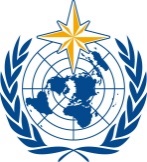 لجنة خدمات وتطبيقات الطقس والمناخ والماء
والخدمات والتطبيقات البيئية ذات الصلةالدورة الثانية
17-21 تشرين الأول/ أكتوبر 2022، جنيفSERCOM-2/INF. 5.1(4)الطقس المناخ الماءالمنظمة العالمية للأرصاد الجويةلجنة خدمات وتطبيقات الطقس والمناخ والماء
والخدمات والتطبيقات البيئية ذات الصلةالدورة الثانية
17-21 تشرين الأول/ أكتوبر 2022، جنيفوثيقة مقدمة من:
رئيس اللجنة الدائمة لخدمات الأرصاد الجوية البحرية والخدمات الأوقيانوغرافية ورئيس اللجنة الدائمة للخدمات الموجهة للجمهور وخدمات الحد من مخاطر الكوارث27.IX.2022الخطوات المقترحةالخطوات المقترحةالمهلةالحالة1استعراض أساليب التقييم ومبادئه الواردة في مطبوع المنظمة رقم 1205 وداخل موقع تقييم كفاءة الطيرانتموز/ يوليو 2022√2تحديد الشركاء والتشاور معهم، ولا سيما المرافق الوطنية للأرصاد الجوية والهيدرولوجيا (NMHSs) التي نفذت برامج ناجحة لتقييم الكفاءة وطورت أو استخدمت الموارد الداعمة الحاليةآذار/ مارس 2023X3تكييف الإرشادات الحالية بشأن إجراء تقييم الكفاءةكانون الأول/ ديسمبر 2022+4تحديد موارد التعلم لدعم التدريب لكل مجال من مجالات الكفاءةكانون الأول/ ديسمبر 2022+5وضع خطة اتصالات لتعميم مبادرة التقييمكانون الأول/ ديسمبر 2022+6الاستفادة من فرص التدريب الحالية وموارد التعلم بشأن تقييم الكفاءة (بما في ذلك مشروع مكتب المنظمة (WMO) لتدريب الخبراء الإقليميين)كانون الأول/ ديسمبر 2022+7تحديد الشركاء والاتصال بهم، ولا سيما الشركاء الإقليميين، للترويجآذار/ مارس 2023X8إنشاء مستودع لجمع البيانات عن حالة الإنجاز وأساليب الإبلاغ (انظر إلى موقع مجتمع المنظمة (WMO))آذار/ مارس 2023X9إطلاق وتعزيز تنفيذ عالمي منسق (أي تنفيذ خطة الاتصالات وتقديم الدعم حسب الحاجة)آذار/ مارس 2023X